ZRAKOPLOVNA TEHNIČKA ŠKOLARUDOLFA PEREŠINARudolfa Fizira 6, 10410 Velika Gorica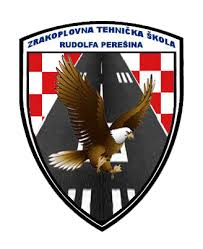 ZRAKOPLOVNI PROMETNIK - Upute za popunjavanje osobnog dnevnika učenika na praktičnoj nastavi – 3.ZP razredOsnovna pravila:svaki učenik popunjava vlastiti dnevnik OSOBNO; nije dopušteno popunjavanje dnevnika drugom učenikudnevnik se popunjava kemijskom olovkomdnevnik se predaje predmetnom nastavniku :3.zp: prvog dana nakon završetka dijela praktične nastave kada predmetni nastavnik to odrediNaslovna stranica:popunjava se tiskanim slovima naziv škole: Zrakoplovna tehnička škola Rudolfa Perešinaobrazovni program: zrakoplovni prometnikPraktična nastava i stručna praksa u tvrtkama, ustanovama i radionicama samostalnih privrednika i obrtnika:naziv tvrtke: npr. MZLZ - ...naziv službe u kojoj se praktična nastava pohađanpr. HAVAS - zemaljske usluge d.o.o., Služba putničke uslugedatum od-do: upisuje se datum od/do kojeg učenik obavlja praktičnu nastavu u toj službina isti način upisuju se podaci za preostale službeprilikom predaje dnevnika (nakon zadnjeg termina u određenoj službi ili na kraju mjeseca), ovi podaci trebaju biti popunjeniobavezno zatražiti potpis djelatnika i pečatSadržaj i opis rada, crteži, skice, sheme i bilješke učenika o proizvodnji, organizaciji i slično:vježba broj: upisati redni broj 1., 2.,...naziv vježbe: upisati naziv službe i period pohađanja: npr. HAVAS - Služba putničke usluge 28.09.20xy.-01.11.20xy.opis vježbe: opisuje se prema planiranim aktivnostima koje su navedene u rasporedu učenika na praktičnoj nastavisvaka crtica (zadatak) piše se na novu stranicu dnevnikanavode se osobna iskustva i zaključci s praktične nastavepo mogućnosti prilažu se naljepnice, privjesci, sheme, dokumentacija i fotografije s praktične nastave!!!!!Ocjenjivanje:redni broj i naziv vježbe popunjava učenikkonačnu ocjenu daje predmetni nastavnikZRAKOPLOVNI PROMETNIK - Upute za popunjavanje evidencije o pohađanju praktične nastaveOsnovna pravila:svaki učenik popunjava vlastitu evidenciju OSOBNO; nije dopušteno popunjavanje evidencije drugom učenikuevidencija se popunjava kemijskom olovkomevidencija se predaje predmetnom nastavniku prvog dana nakon određenog termina pohađanja praktične nastavePopunjavanje evidencije:obavezno upisati ime i prezime, razred, naziv službe, datum, vrijeme dolaska/odlaskaopis poslova: prepisati planiranu aktivnost za određeni datum (iz rasporeda učenika na praktičnoj nastavi)predati s potpisom djelatnikaELEMENTI KOJE JE JE POTREBNO OBUHVATITI U ODREĐENOJ SLUŽBI:Međunarodna zračna luka Zagreb d.d.Služba/Odjel: Služba aktivnosti u putničkoj zgradi i na zračnoj straniPoslovi: Nadgledanje operacija u putničkoj zgradi, Raspoređivanje opreme i sredstava (AOCC)opisati ustrojstvo, poslovanje i zadaće službe na Zračnoj luci Franjo Tuđmanopisati postupak nadgledanja operacija u putničkoj zgradiopisati raspoređivanje opreme i sredstavaopisati boravak u službi tijekom 5 dana praktične nastaveSlužba/Odjel: Služba aktivnosti u putničkoj zgradi i na zračnoj straniPoslovi: Nadgledanje operacija na zračnoj straniopisati ustrojstvo, poslovanje i zadaće službe na Zračnoj luci Franjo Tuđmanopisati postupak nadgledanja operacija na zračnoj straniopisati zračnu stranu Zračne luke Franjo Tuđmanopisati boravak u službi tijekom 5 dana praktične nastaveSlužba/Odjel: Spasilačko-vatrogasna službaPoslovi: Spasilačko vatrogasna zaštita aerodromaopisati ustrojstvo, poslovanje i zadaće službe na Zračnoj luci Franjo Tuđmanopisati vozila za gašenjeopisati sredstva za gašenjeopisati opremu vatrogascaopisati kategorije vatrogasne zaštiteHAVAS (Međunarodna zračna luka Zagreb) Služba/Odjel: Služba putničke uslugePoslovi: Registracija putnika i prtljageopisati ustrojstvo, poslovanje i zadaće službe na Zračnoj luci Franjo Tuđmanopisati postupak registracije na šalteru na MZLZopisati načine registracije putnika za letopisati boravak u službi tijekom 5 dana praktične nastaveopisati nedostatke ove službe na MZLZ (što bi mogli napraviti/uvesti da budu boji?)Odjel: Posebne usluge putnicimaopisati ustrojstvo, poslovanje i zadaće službe na Zračnoj luci Franjo Tuđmanopisati  postupak s UM na MZLZopisati  postupak s WCHR/S/C na MZLZopisati boravak u službi tijekom 5 dana praktične nastaveopisati probleme koje ste uočili u radu ove službeSlužba/Odjel: Služba za operacije na zračnoj straniPoslovi: Kontrola težina i uravnoteženje zrakoplova, kontrola opsluživanja zrakoplovaopisati uravnoteženje zrakoplova određenog tipa (priložiti dokumentaciju) – koliko možetepredaja/preuzimanje dokumentacije za određeni letutjecaj uravnoteženja na sigurnost leta zrakoplovaopisati boravak u službi tijekom 5 dana praktične nastavekako funkcionira ova služba na MZLZSlužba/Odjel: Služba za operacije na zračnoj straniPoslovi: Rukovanje opremom za zemaljsko opsluživanje, Utovar i istovar zrakoplovaopisati ustrojstvo, poslovanje i zadaće službe na Zračnoj luci Franjo Tuđmanopisati opremu za prihvat i otpremu zrakoplova na MZLZopisati postupak sa zrakoplovom u dolaskuopisati postupak sa zrakoplovom u odlaskuopisati boravak u službi tijekom 5 dana praktične nastaveOdjel: Izgubljeno i nađenoopisati ustrojstvo, poslovanje i zadaće službe na Zračnoj luci Franjo Tuđmanusporediti LL na MZLZ s drugim takvim službama u Svijetuopisati 2 neredovitosti s prtljagom i njihovo rješavanjeopisati boravak u službi tijekom 5 dana praktične nastaveOdjel: Generalna avijacijadefinirati i opisati generalnu avijaciju općenitoopisati ustrojstvo, poslovanje i zadaće službe na Zračnoj luci Franjo Tuđman opisati boravak u službi tijekom 5 dana praktične nastaveopisati 1 zrakoplovopisati prihvat i otpremu zrakoplova generalne avijacijeSlužba/Odjel: Služba za operacije na zračnoj straniPoslovi: Prihvat i otprema predane prtljageopisati ustrojstvo, poslovanje i zadaće službe na Zračnoj luci Franjo Tuđmanopisati opremu za prihvat i otpremu predane prtljage na MZLZ (od dolaska na AD do utovara u AC)opisati postupak s predanom prtljagom u odlasku na MZLZopisati boravak u službi tijekom 5 dana praktične nastaveSlužba/Odjel: Služba teretaPoslovi: Prihvat i otprema robe i pošteopisati robno skladišteopisati prihvat i otpremu tereta na MZLZ (sredstva p/o,…)prihvat i otpremu jedne specijalne kategorije teretaopisati boravak u službi tijekom 5 dana praktične nastaveSecuritas Hrvatska d.o.oopisati ustrojstvo, poslovanje i zadaće tvrtke na Zračnoj luci Franjo Tuđmanopisati postupak zaštitnog pregleda putnikaopisati postupak zaštitnog pregleda prtljagenavesti mjere zaštite na zračnoj luci (Zrakoplovni propisi, 2.razred) s primjenom na MZLZopisati boravak u službi tijekom 5 dana praktične nastaveMakella d.o.o/ Maurice Ward d.o.o,.opisati sadržaj praktične nastave za svaki dan posebno (od ponedjeljka do petka)PripremilaKarmela Boc, predmetni nastavnik